Pracovní úkoly:Vyšetřete dynamiku a kinematiku pohybu tělesa po vzduchové dráze s použitím měřícího systému ISES. Z naměřených hodnot ověřte platnost Newtonova zákona a rozhodněte, zda tření na vzduchové dráze můžeme zanedbat. Pokud ne, určete koeficient tření.Teoretický úvod:V kinematice popisujeme dráhu rovnoměrně zrychleného pohybu vztahem (2.1),						(2.1)kde s je dráha, t čas a a zrychlení.K provedení rovnoměrně zrychleného pohybu můžeme využít např. experimentálního uspořádání na obr. 1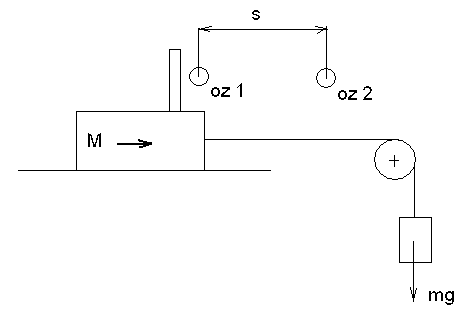 Obr. 1 – Schéma experimentálního uspořádáníKde těleso o hmotnosti M je spojeno přes, v ideálním případě, nehmotnou kladku s tělesem o hmotnosti m a je uvedeno do pohybu silou Fg působící na těleso o hmotnosti m. Na tělese o hmotnosti M je umístěna značka, pomocí které můžeme změřit za jaký čas bude uražena dráha s, která je dána rozmístěním optických závor oz1 a oz2 . Dynamickým rozborem úlohy se zanedbáním třecí síly získáme pohybovou rovnici (2.2) 						(2.2)Pokud bychom uvažovali vliv smykového tření s koeficientem  , museli bychom rovnici upravit na tvar (2.3)					(2.3)A vyjádřením zrychlení ze vztahů (2.1), (2.2) a (2.3) dostáváme (2.4)		   			(2.4)V této úloze máme za úkol analyzovat takovýto pohyb a stanovit, zda je koeficient smykového tření na vzduchové dráze skutečně zanedbatelný, tedy a1  a2 nebo a1  a2 a v tom případě musíme se smykovým třením počítat a stanovit ho z rovnice pro a3. Pokud měření na vzduchové dráze ukáže, že a1  a2 , potom zrychlení můžeme považovat za sobě rovné a vypočítat hodnotu g, dosazením do (2.5)					(2.5)Měření bude opakováno pro 3 různé hodnoty m.Použité měřící přístroje a pomůcky- Vzduchová dráha- Svinovací metr- Pracovní PC stanice se softwarem ISES s dvěma opt. závorami- Sada závaží- Elektronické váhyPostup měřeníNejprve určíme hmotnosti jednotlivých závaží a vozíčku a sestavíme sestavu podle obr. (1).Poté provedeme sérii měření pro 3 různé hmotnosti závaží m. Softwarem ISES vyhodnocujeme čas t mezi přerušením paprsku, způsobeném projetím vozíčku první a druhou optickou závorou.Vypočteme zrychlení   ,  a na základě jejich velikostí provedeme rozbor úlohy a vliv tření.Naměřené hodnotym1 = 10,2g; m2 = 19,7g; M = 292g; s = 0,9 mTab. 1: Naměřené hodnoty času pro závaží m1=10,2gTab. 2: Naměřené hodnoty času pro závaží m2=19,7gTab. 3: Naměřené hodnoty času pro závaží m1+m2=29,9gZávěr:	Pro tři závaží jsme změřili různé délky časů a také různé hodnoty zrychlení. Rozdílyhodnot zrychlení  a   jsou však malé. Koeficienty tření μ jsou v řádech 10-5.Slezská univerzita v Opavě – Filosoficko-přírodovědecká fakultaSlezská univerzita v Opavě – Filosoficko-přírodovědecká fakultaSlezská univerzita v Opavě – Filosoficko-přírodovědecká fakultaSlezská univerzita v Opavě – Filosoficko-přírodovědecká fakultaFyzikální praktikum I – Mechanika a molekulová fyzikaFyzikální praktikum I – Mechanika a molekulová fyzikaFyzikální praktikum I – Mechanika a molekulová fyzikaFyzikální praktikum I – Mechanika a molekulová fyzikaJméno:Tomáš StanovskýBerenika ČermákováRočník, obor:První, AstrofyzikaVyučující:Mgr. Richard ŠvachaDatum měření:15.11.2018Akademický rok:2018/2019Název úlohy:2. Newtonův zákonNázev úlohy:2. Newtonův zákonDatum odevzdání:Číslo úlohy:                          3Název úlohy:2. Newtonův zákonNázev úlohy:2. Newtonův zákonHodnocení:ntn/stn1/sti=(tn1 – tn) /s(ti – t0) /s(ti – t0)2/s210,3852,6502,2650,0370,001420,2602,4582,198-0,0300,000930,0312,2792,2480,0200,000440,4602,6762,216-0,0120,000150,5042,7192,215-0,0130,0002t0t0 =2,228t01=0,003ntn/stn1/sti=(tn1 – tn) /s(ti – t0) /s(ti – t0)2/s210,4362,0961,6600,0300,0009020,3912,0131,622-0,0080,0000630,3581,9821,624-0,0060,0000440,4122,0351,623-0,0070,0000550,4162,0371,621-0,0090,00008t0t0 =1,630t01=0,001ntn/stn1/sti=(tn1 – tn) /s(ti – t0) /s(ti – t0)2/s210,3711,7411,3700,0230,00052920,3611,6991,338-0,0090,00008130,4001,7411,341-0,0060,00003640,3861,7221,336-0,0110,00012150,4001,7491,3490,0020,000004t0 =1,347t01=0,0008